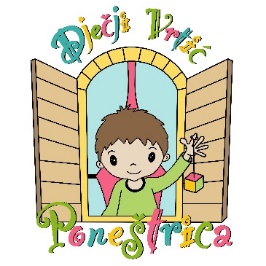 	      DJEČJI VRTIĆ "PONEŠTRICA"                                         Ćikovići 26/4                  51215 Kastav                  KLASA: 034-04-05/24-01/03                  URBROJ: 2170/01-54-12-24-                    U Kastvu , ________________Podnositelj zahtjeva:__________________________________________________								(Ime  i  prezime)Mjesto, ulica i kućni broj:______________________________________________Predmet: Zahtjev za ispis djetetaPodnosim  zahtjev  za ispis djeteta ______________________________________, 								      (ime i prezime  djeteta)_________________________________, od______________________________.    (OIB  ili  datum  rođenja)                                      (datum    ispisa)_________________________ 	                                                                                        (potpis  podnositelja  zahtjeva)